بسمه تعالی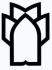 فرم ارزیابی درس سمینار دانشجویان کارشناسی ارشددانشکده پزشکی، گروه ایمونولوژیفرم شماره 1عنوان سمینار:.........................................................................................................................................................................................................................نام و نام خانوادگی دانشجو: ...............................................................نام و نام خانوادگی استاد راهنما: ......................................................تاریخ ارائه سمینار:...............................................................................امضاء استاد راهنما:							امضاء مدیر گروه:*ارزیابی استاد راهنما با توجه به امتیاز حاصل از جدول فوق از حداکثر 10 نمره محاسبه میگردد.**نمره نهایی دانشجو حاصل جمع نمره استاد راهنما و نمره کسب شده از ارائه سمینارهای طول دوره تحصیل مطابق با فرم ارزشیابی شماره 2 محاسبه میگردد.مواردبارمنمره بیان مقدمه و اهمیت موضوع1تسلط علمي دانشجو بر موضوع سمينار2کیفیت اسلایدها شامل متن، اشکال،جداول1قدرت بیان و ارائه مناسب2ارتباط منطقی مباحث مطرح شده1جمع بندی نکات کلیدی مطالب ارائه شده1پاسخگویی به سئوالات2*نمره استاد راهنما*نمره استاد راهنمانمره سمینارهای طول دوره از 5نمره سمینارهای طول دوره از 5شرکت در سمینارهای گروه (بر اساس حضور و غیاب) از 5شرکت در سمینارهای گروه (بر اساس حضور و غیاب) از 5**نمره نهایی **نمره نهایی 